ANEXO 2 – PLANO DE TRABALHO DE PROFESSORES COLABORADORES PARA O EDITAL PROBEX 2018Título da ação/Projeto: Justificativa do projeto:Professor Colaborador Atividade(s)PeríodoCarga Horaria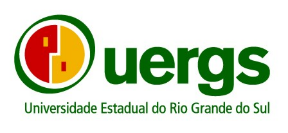 